ชื่อโครงงานภาษาไทยชื่อ**นามสกุลเพื่อความสมบูรณ์แห่งปริญญาวิทยาศาสตรบัณฑิต (เทคโนโลยีมัลติมีเดียและแอนิเมชัน)สาขาวิชาคอมพิวเตอร์และเทคโนโลยีสารสนเทศ ภาควิชาวิทยาศาสตร์ประยุกต์คณะวิทยาศาสตร์และเทคโนโลยี มหาวิทยาลัยราชภัฏนครสวรรค์พ.ศ. 25XXลิขสิทธิ์ของมหาวิทยาลัยราชภัฏนครสวรรค์หลักสูตรวิทยาศาสตรบัณฑิต  สาขาวิชาเทคโนโลยีมัลติมีเดียและแอนิเมชันเรื่อง  ชื่อโครงงานภาษาไทยตัวหนานามผู้จัดทำโครงการ**ชื่อ**นามสกุล (ไม่ต้องมีคำนำหน้าชื่อ)ได้พิจารณาเห็นสมควรรับเป็นส่วนหนึ่งของรายวิชาโครงงานเทคโนโลยีมัลติมีเดียและแอนิเมชันตามหลักสูตรวิทยาศาสตรบัณฑิต (เทคโนโลยีมัลติมีเดียและแอนิเมชัน)ของมหาวิทยาลัยราชภัฏนครสวรรค์ลงชื่อ.............................................................อาจารย์ที่ปรึกษา       (ตำแหน่งทางวิชาการ+ชื่อ**นามสกุล)ลงชื่อ.............................................................กรรมการ       (ตำแหน่งทางวิชาการ+ชื่อ**นามสกุล)ลงชื่อ.............................................................กรรมการ       (ตำแหน่งทางวิชาการ+ชื่อ**นามสกุล)ลงชื่อ.............................................................กรรมการ       (ตำแหน่งทางวิชาการ+ชื่อ**นามสกุล)ลงชื่อ.............................................................กรรมการ       (ตำแหน่งทางวิชาการ+ชื่อ**นามสกุล)ลงชื่อ..............................................................       (ตำแหน่งทางวิชาการ+ชื่อ**นามสกุล)หัวหน้าสาขาวิชาคอมพิวเตอร์และเทคโนโลยีสารสนเทศวันที่............ เดือน................................. พ.ศ...................กิตติกรรมประกาศ…………………………………………………………………………………………………………………………………………………………………………………………………………………………………………………………………………………………………………………………………………………………………………………………………………………………………………………………………………………………………………………………………………………….…………………………………………………………………………………………………………………………………………………………………………………………………………………………………………………………………………………………………………………………………………………………………………………………………………………………………………………………………………………………………………………………………………………….…………………………………………………………………………………………………………………………………………………………………………………………………………………………………………………………………………………………………………………………………………………………………………………………………………………………………………………………………………………………………………………………………………………….ชื่อ**นามสกุลชื่อ**นามสกุลหัวข้อโครงงาน		ชื่อโครงงานภาษาไทยผู้จัดทำโครงงาน		1. คำนำหน้าชื่อ+ชื่อ**นามสกุล   รหัสนักศึกษา  XXXXXXXXXX			2. คำนำหน้าชื่อ+ชื่อ**นามสกุล   รหัสนักศึกษา  XXXXXXXXXXอาจารย์ที่ปรึกษา	1. ตำแหน่งทางวิชาการ+ชื่อ**นามสกุล			2. ตำแหน่งทางวิชาการ+ชื่อ**นามสกุลหลักสูตร		วิทยาศาสตรบัณฑิต (เทคโนโลยีมัลติมีเดียและแอนิเมชัน)ปีพุทธศักราช		25XX………………………………………………………………………………………………………………….<เว้น 1 บรรทัด ขนาดตัวอักษร 16 พอยน์>บทคัดย่อ<เว้น 1 บรรทัด ขนาดตัวอักษร 16 พอยน์> (ให้นักศึกษาสรุป วัตถุประสงค์  จุดมุ่งหมาย ขอบเขต เทคนิค อุปกรณ์ เครื่องมือที่สำคัญในการทำโครงงาน / และวิธีการประเมินผลโครงงาน (ถ้ามี) ได้แก่ กลุ่มตัวอย่าง  แจกแจงเครื่องมือที่ใช้ในการประเมินโครงงาน และสถิติที่ใช้ในการวิเคราะห์ข้อมูล)โครงงานนี้ได้จัดทำ .............................................................................................................................................................โดยมีวัตถุประสงค์ในการ....................................................................... ……………………………………ใช้สำหรับ........................................................................................ซึ่งคณะผู้จัดทําได้มีแนวคิดในการ....................................................................................................โดยมีเครื่องมือที่ใช้ในการสร้างงาน....................................................................................................................................... ………………………………………………………………………………………………………………………………………………………………………………………………………………………………………………………………………………………………………………………………………………………………………………………………………………………………………………………………………………………………………………………….………….. สรุป ประโยชน์ที่ได้รับ / และผลการประเมินโครงงาน ที่เป็นข้อมูลเชิงสถิติ และการแปลความหมาย (ถ้ามี) …………………...............................................................................…………..
……………………………………………………………………………………………………………………………………………………………………………………………………………………………………………………………………………………………………………………………………………………………………………………………………………………………….สารบัญสารบัญ (ต่อ)สารบัญตารางหมายเหตุ  ถ้าไมจบใน 1 หนา หนาถัดไปให้พิมพ์คำว่า “สารบัญตาราง (ตอ)”สารบัญภาพหมายเหตุ  ถ้าไมจบใน 1 หนา หนาถัดไปให้พิมพ์คำว่า “สารบัญภาพ (ตอ)”บทที่ 1บทนำ<เว้น 1 บรรทัด ขนาดตัวอักษร 16 พอยน์>ความเป็นมาและความสำคัญของปัญหา<เกริ่นนำถึงที่ความเป็นมา หรือความสำคัญของสิ่งที่จะทำ>....................................................
…………………………………………………………………………………………………………………………………………...………………………………………………………………………………………………………………………………………………………...……………………………………………………………………………………………………………………………………………...……………………………………………………………………………………………………………………………………………...……………………………………………………………………………………………………………………………………………...………………………………………………………………………………………………..<ปัญหา>…………………………………………………………………………..………………………………….……
…………………………………………………………………………………………………………………………………………...………...……………………………………………………………………………………………………………………………………………...……………………………………………………………………………………………………………………………………………...……………………………………………………………………………………………………………………………………………...………………………………………………………………………………………………..<วิธีการแก้ปัญหา>……………………………………………………………..………………………………….……
…………………………………………………………………………………………………………………………………………...………………………………………………………………………………………………………………………………………………………...……………………………………………………………………………………………………………………………………………...………………………………………………………………………………………………..วัตถุประสงค์ของโครงงาน1. เพื่อสร้างเกม/ภาพยนตร์/ภาพยนตร์การ์ตูนแอนิเมชัน…………………………………………….…………………………………………………………………………………………………………………………………………..2.  เพื่อประเมินความพึงพอใจของ........................................ที่มีต่อ <ชื่อโครงงาน> .............
...............................................3.  เพื่อประเมินความรู้ ความเข้าใจของ........................................<เว้น 1 บรรทัด ขนาดตัวอักษร 16 พอยน์>ขอบเขตของโครงงาน1. สร้างภาพยนตร์/ภาพยนตร์การ์ตูนแอนิเมชัน ........ มิติ ที่มีเนื้อหาเกี่ยวกับ.......................…………………………………………………………………………………………………………………………………………..1. สร้างเกมแอนิเมชัน ..... มิติ ที่มีเนื้อหาเกี่ยวกับ...................................................................              เกมแอนิเมชัน ..... มิติ ที่ทีมผู้จัดทำพัฒนาขึ้นนี้ จะเป็นรูปแบบมุมมอง..............................ควบคุมด้วย...................(เมาส์ / คีย์บอร์ด/ ปากกา / จอยสติ๊ก ..............)  โดยมีเงื่อนไขตามขอบเขตของระบบเกมดังต่อไปนี้1.1 ขอบเขตด้านระบบ1.1.1 ตัวละคร ตัวละครของเกม จะเป็น ...................................... ที่ทำภารกิจต่าง ๆ 1.1.2 การควบคุมตัวละคร ควบคุมด้วยคีย์บอร์ด และเมาส์ ดังนี้	       1.1.2.1 คีย์บอร์ด(1) .......... : …………  (2) .......... : …………(3) .......... : …………(4) .......... : …………(5) .......... : …………	       1.1.2.2 เมาส์(1) .......... : …………  (2) .......... : …………(3) .......... : …………(4) .......... : …………(5) .......... : …………	       1.1.2.2 จอยสติ๊ก(1) .......... : …………  (2) .......... : …………1.1.3 เสียงประกอบเกม1.1.3.1 มีเสียงเพลงประกอบฉาก ระหว่างกำลังเล่น..........................1.1.3.2 เสียงเอฟเฟคเกม ...................................................................1.1.4 ระบบ NPC/AI ภายในเกม จะทำการเคลื่อนไหว...........................................โดยมีรายละเอียดดังนี้1.1.4.1   ...............................................1.1.4.2   ...............................................1.1.5 ระบบเงื่อนไขการแพ้/ชนะ ภายในเกม 1.1.5.1 การชนะ จะเกิดจาก ...............................................................................................................................................................................................................................1.1.5.1 การแพ้ จะเกิดจาก ...............................................................................................................................................................................................................................2.  เกม/ภาพยนตร์/ภาพยนตร์การ์ตูนแอนิเมชัน .... มิติ ที่มีความยาว ....... นาที ..... วินาที 3.  เกม/ภาพยนตร์/ภาพยนตร์การ์ตูนแอนิเมชัน สำหรับ …........ (เช่น เด็ก) อายุ .... ปีขึ้นไป 4.  ความละเอียดของวิดีโอ ............................... (เช่น 1920 x 1080 พิกเซล)5.  ตัวละครหลัก จำนวน ......... ตัวละคร ดังนี้5.1  ......(ชื่อ)........ (เป็นใคร)................................................5.2  ......(ชื่อ)........  (เป็นใคร)................................................6.  ฉากละคร จำนวน ...... ฉาก ดังนี้6.1  .......(ระบุชื่อฉาก)..............6.2  .......(ระบุชื่อฉาก)..............6.3  .......(ระบุชื่อฉาก)..............7.  แก่นเรื่อง และเนื้อเรื่อง     7.1 แก่นเรื่อง (Theme)         ..................................................................    7.2 เนื้อเรื่อง (Plot)..............................................................................................................................................................................................................................................................................................................................................................................................................................................................................................................................................................................................................................................................................................................................................................8. เครื่องมือที่ใช้ในการสร้างเกม/ภาพยนตร์/ภาพยนตร์การ์ตูนแอนิเมชัน8.1  การวาดตัวละคร ใช้โปรแกรม ..................และ ...............................8.2  การออกแบบฉาก และอุปกรณ์ ใช้โปรแกรม..................และ ...............................8.3  การสร้างวิชวลเอฟเฟค ใช้โปรแกรม..................และ ...............8.4  การตัดต่อ ใช้โปรแกรม..................และ ...............8.5  การออกแบบ และตัดต่อเสียงประกอบ ใช้โปรแกรม ..................และ ...............8.6 คอมพิวเตอร์ที่ใช้ในการสร้างเกม/ภาพยนตร์/ภาพยนตร์การ์ตูนแอนิเมชัน8.6.1 คอมพิวเตอร์เครื่องที่ 1 สำหรับปั้นฉาก และอุปกรณ์ประกอบฉาก 3 มิติ	8.6.1.1 CPU : ………………………………..8.6.1.3 RAM : ………………………………..8.6.1.4 GPU : ………………………………..8.6.1.5 HDD/SSD : ………………………………..8.6.2 คอมพิวเตอร์เครื่องที่ 2 สำหรับวาดภาพเคลื่อนไหว 2 มิติ 	8.6.2.1 CPU : ……………………………….. 8.6.2.2 RAM : ………………………………..8.6.2.3 System Type : ………………………………..8.6.2.4 Pen and Touch : ………………………………..8.6.3 คอมพิวเตอร์เครื่องที่ 3 สำหรับออกแบบเสียง 	8.6.3.1 CPU : ………………………………..8.6.3.2 RAM : ………………………………..8.6.3.3 System Type : ………………………………..8.6.3.4 Pen and Touch : ……………………………….. 8.6.4 คอมพิวเตอร์เครื่องที่ 4 สำหรับตัดต่อแอนิเมชัน และตัดต่อเสียง 	8.6.4.1 CPU : ………………………………..8.6.4.2 RAM : ………………………………..8.6.4.3 System Type : ………………………………..8.6.4.4 Pen and Touch : ………………………………..8.6.5 คอมพิวเตอร์เครื่องที่ 5 สำหรับเรนเดอร์วิดีโอ 3 มิติ	8.6.5.1 CPU : ………………………………..8.6.5.3 RAM : ………………………………..8.6.5.4 GPU : ………………………………..8.6.5.5 HDD/SSD : ………………………………..8.7 อุปกรณ์สำหรับบันทึกเสียง		8.7.1 อุปกรณ์สำหรับบันทึกเสียงพากย์เครื่องที่ 1 			8.7.1.1 Product : ………………………………..8.7.1.2 Polar Pattern : ………………………………..8.7.1.3 Frequency Rate : ………………………………..8.7.1.4 Sensitivity : ………………………………..8.7.1.5 Equivalent Noise Level : ………………………………..8.7.1.6 SPL : ………………………………..8.7.1.7 S/N Ratio : ………………………………..8.7.1.8 Electrical Current : ………………………………..		8.7.2 อุปกรณ์สำหรับบันทึกเสียงพากย์เครื่องที่ 2 			8.7.2.1 Product : ………………………………..			8.7.2.2 OS : ………………………………..8.7.2.3 CPU : ………………………………..8.7.2.4 Speed : ………………………………..8.7.2.5 GPU : ………………………………..8.7.2.6 RAM : ………………………………..8.7.2.7 ROM : ………………………………..ระยะเวลาการดำเนินงาน <เว้น 1 บรรทัด ขนาดตัวอักษร 16 พอยน์>ตารางที่  1.1 ตารางการดำเนินงาน (Gantt  Chart) หมายเหตุ			แทนระยะเวลาตามที่วางแผน			แทนระยะเวลาที่ทำงานจริงประโยชน์ที่คาดว่าจะได้รับ1.  …………………………………………………………………………………………………………………..2.  …………………………………………………………………………………………………………………..3.  …………………………………………………………………………………………………………………..4.  …………………………………………………………………………………………………………………..<เว้น 1 บรรทัด ขนาดตัวอักษร 16 พอยน์>คำนิยามศัพท์เฉพาะ (ถ้ามี)1.  .................................................................................................................................2.  .................................................................................................................................3.  .................................................................................................................................บทที่ 2ทฤษฎี เอกสาร และงานวิจัยที่เกี่ยวข้อง<เว้น 1 บรรทัด ขนาดตัวอักษร 16 พอยน์>ส่วนเกริ่นนำ………………………………………………………………………….................………………………
……………………………………………………………………………………………………………………..........1.  กกกกกกกกกกกกกกกกกกกกกก2.  ขขขขขขขขขขขขขขขขขขขขขข3.  คคคคคคคคคคคคคคคคคคคคคค4. งงงงงงงงงงงงงงงงงงงงงงงงงงงง:X.  งานวิจัยที่เกี่ยวข้อง<เว้น 1 บรรทัด ขนาดตัวอักษร 16 พอยน์>กกกกกกกกกกกกกกกกกกกกกก…………………………………………………………………………………………………………………………………………………………………………………………………………………………………………………………………………………………………………………………………………………………………………………………………………………………………………………………………………………………………………………………………………………………………………………………………………………………………………………………………………………………………………………………………1.  หัวข้อสำคัญ1.1  หัวข้อย่อย1.1.1  หัวข้อย่อย1.1.2  หัวข้อย่อยก)  หัวข้อย่อยข)  หัวข้อย่อย……<สรุปประเด็นที่เกี่ยวข้องกับโครงงาน>..………………………........……………………………………
…………………………………………………………………………………………………………………………………………………………………………………………………………………………………………………………………ขขขขขขขขขขขขขขขขขขขขขขข…………………………………………………………………………………………………………………………………………………………………………………………………………………………………………………………………………………………………………………………………………………………………………………………………………………………………………………………………………………………………………………………………………………………<เว้น 1 บรรทัด ขนาดตัวอักษร 16 พอยน์><เว้น 1 บรรทัด ขนาดตัวอักษร 16 พอยน์>ภาพที่ 2.1  XXXXXXXXXX<เว้น 1 บรรทัด ขนาดตัวอักษร 16 พอยน์>……………………………………………………………………………………………………………………………………………………………………………………………………………………………………………………………………………………………………………………………………………………………………………………………………………………………………………………………………………………………………………………………………………………………<สรุปประเด็นที่เกี่ยวข้องกับโครงงาน>..………………………........……………………………………
…………………………………………………………………………………………………………………………………………………………………………………………………………………………………………………………………<เว้น 1 บรรทัด ขนาดตัวอักษร 16 พอยน์>คคคคคคคคคคคคคคคคคคคคคค…………………………………………………………………………………………………………………………………………………………………………………………………………………………………………………………………………………………………………………………………………………………………………………………………………………………………………………………………………………………………………………………………………………………………………………………………………………………………………………………………………………………………………………………………………………………………………………………………………………………<สรุปประเด็นที่เกี่ยวข้องกับโครงงาน>..………………………........……………………………………
…………………………………………………………………………………………………………………………………………………………………………………………………………………………………………………………………งงงงงงงงงงงงงงงงงงงงงงงงงงงง……………………………………………………………………………………………………………………………………………………………………………………………………………………………………………………………………………………………………………………………………………………………………………………………………………………………………………………………………………………………………………………<เว้น 1 บรรทัด ขนาดตัวอักษร 16 พอยน์><เว้น 1 บรรทัด ขนาดตัวอักษร 16 พอยน์>ภาพที่ 2.X  XXXXXXXXXXที่มา : XXXXXXXXXX<เว้น 1 บรรทัด ขนาดตัวอักษร 16 พอยน์>…………………………………………………………………………………………………………………………………………………………………………………………………………………………………………………………………………………………………………………………………………….................................................................................................................................................................................................………………………………………………………………………………………………………………………………………………………………………………………………………………………………………………………………………………………………………………………………………………………………………………….................................................................................................................................................................................................…………………………………………<สรุปประเด็นที่เกี่ยวข้องกับโครงงาน>..………………………........……………………………………
…………………………………………………………………………………………………………………………………………………………………………………………………………………………………………………………………งานวิจัยที่เกี่ยวข้องชื่อ**นามสกุล (XXXX)  งานวิจัยเรื่อง ..……………………….…………………………………..............…
……………………………………………………………… ผลการวิจัยพบว่า ...........................................................
………………………………………………………………………………………………………………………………………………………………………………………………………………………………………………………………………………………………………………………………………………………………………………………………………………………………………………………………………………………………………………………………………………………………………………………………ชื่อ**นามสกุล (XXXX)  งานวิจัยเรื่อง ……………………….………..........…………………………………
…............……………………………………….......... ผลการวิจัยพบว่า...........................................………………
……………………………………………………………………………………………………………………………………………………………………………………………………………………………………………………………………………………………………………………………………………………………………………………………………………………………………………………………………………………………………………………………………………………………………………………ชื่อ**นามสกุล (XXXX)  งานวิจัยเรื่อง ……………………….………..........…………………………………
…............………………………………………............ ผลการวิจัยพบว่า..........................................………………
…………………………………………………………………………………………………………………………………………………………………………………………………………………………………………………………………………………………………………………………………………………………………………………………………………………………………………………………………………………………………………………………………………………………………………………………<สรุปประเด็นที่เกี่ยวข้องกับโครงงาน>…………………………........……………………………………
………………………………………………………………………………………………………………………………………………………………………………………………………………………………………………………………………………………………บทที่ 3วิธีการออกแบบและดำเนินโครงงาน<เว้น 1 บรรทัด ขนาดตัวอักษร 16 พอยน์>เรื่องย่อ (Synopsis)………………………………………………………………………………………………………………………………………………………………………………………………………………………………………………………………………………………………………………………………………………………………………………………<เว้น 1 บรรทัด ขนาดตัวอักษร 16 พอยน์>โครงเรื่องขยาย (Treatment)………………………………………………………………………………………………………………………………………………………………………………………………………………………………………………………………………………………………………………………………………………………………………………………………………………………………………………………………………………………………………………………………………………………………………………………………………………………………………………………………………………………………………………………………………………………………………………………………………………………………………………………………………………………………………………………………………………………………………………………………………………………………………………………………………………………………………………………………………………………………………………………………………………………………………………………………………………………………………………………………………………………………………………………………………………………………………………………………………………………………………………………………………………………………………………………………………………………………………………………………………………………………………………………………………………………………………………………………………………………………………………………………………………………………………………………………………………………………………………………………………………………………………………………………………………………………………………………………………………………………………………………………………………………………………………………………………………………………………………………………………………………………………………………………………………………………………………………………………………………………………………………………………………………………………………………………………………………………………………………………………………………………………………………………………………………………………………………………………………………………………………………………………………………………………………………………………………………………………………………………………………………………………………………………………………………………………………………………………………………………………………………………………………………………………………………………………………………………………………………………………………………………………………………………………………………………………………………………………………………………………………………………………………………………………………………………………………………………………………………………………………………..…<เว้น 1 บรรทัด ขนาดตัวอักษร 16 พอยน์>การสืบค้นตัวละคร (Research)1. ชื่อ : xxxxxxxxxx สถานะ : ………………………………………………………………………………………… อุปนิสัย : ………………………………………………………………………………………………………………………………………………………………………………………………………………………………………………………………………………………………………………………………………………………………………………………………………………………..อายุ : ……….. ปี เกิด……………………………………………………….รูปลักษณ์ : ………………………………………………………………………………………………………………………………………………………………………………………………………………………………………………………………การแต่งกาย : ………………………………………………………………………………………………………………………………………………………………………………………………………………………………………………………………ภูมิลำเนา : …………………..………………….ระดับการศึกษา : ………………………………………………………………อาชีพ : ……………………………………………………………………………ฐานะการเงิน : ………………………………………………………………………………………………………………………………………………………………………………………………………………………………………………………………กลุ่มทางสังคม : ………………………………………………………………………………………………….ความต้องการในชีวิต : ……………………………………………………………………………………………………ออกแบบตัวละคร (Character Design)…………………………………………………………………………………………………………………………………………………………………………………………………………………………………………………1.  ตัวละคร XXXXXXXXXX  อธิบายถึง ชื่อตัวละคร (ชื่อ-นามสกุล และชื่อเล่น) การแต่งกาย รูปร่าง สีผิว ลักษณะพิเศษเฉพาะตัว อุปนิสัย แรงจูงใจของพฤติกรรมต่าง ๆ ปมชีวิตในอดีตแนวคิดในการสร้างตัวละคร ........................................................................................
............................................................................................................................................................................... ................................................................................. ดังภาพที่ 3.1<เว้น 1 บรรทัด ขนาดตัวอักษร 16 พอยน์><เว้น 1 บรรทัด ขนาดตัวอักษร 16 พอยน์>ภาพที่ 3.1  ออกแบบตัวละคร XXXXXXXXXX<เว้น 1 บรรทัด ขนาดตัวอักษร 16 พอยน์>::X.  ตัวละคร XXXXXXXXXX  อธิบายถึง ชื่อตัวละคร (ชื่อ-นามสกุล และชื่อเล่น) การแต่งกาย รูปร่าง สีผิว ลักษณะพิเศษเฉพาะตัว อุปนิสัย แรงจูงใจของพฤติกรรมต่าง ๆ ปมชีวิตในอดีตแนวคิดในการสร้างตัวละคร ....................................................................................................
.............................................................................................................................................................................................................................................................. ดังภาพที่ 3.X<เว้น 1 บรรทัด ขนาดตัวอักษร 16 พอยน์><เว้น 1 บรรทัด ขนาดตัวอักษร 16 พอยน์>ภาพที่ 3.X  ออกแบบตัวละคร XXXXXXXXXXออกแบบฉากและอุปกรณ์ (Environment Design)……………………………………………………………………………………………………………………………………………………………..……………………………………………………………………………………1.  ฉาก XXXXXXXXXX  อธิบายถึง ชื่อสถานที่ สภาพแวดล้อม บรรยากาศ ยุคสมัย ฤดูกาล เวลากลางวันหรือกลางคืน ผลกระทบของสภาพแวดล้อมที่มีต่อชะตาชีวิตหรือวิถีชีวิตของตัวละครแนวคิดในการออกแบบฉาก ................................................................................................
.................. ....................................................................................... ดังภาพที่ 3.X<เว้น 1 บรรทัด ขนาดตัวอักษร 16 พอยน์><เว้น 1 บรรทัด ขนาดตัวอักษร 16 พอยน์>ภาพที่ 3.X  ออกแบบฉาก XXXXXXXXXXXXX::X.  ฉาก XXXXXXXXXX  อธิบายถึง ชื่อสถานที่ สภาพแวดล้อม บรรยากาศ ยุคสมัย ฤดูกาล เวลากลางวันหรือกลางคืน ผลกระทบของสภาพแวดล้อมที่มีต่อชะตาชีวิตหรือวิถีชีวิตของตัวละครแนวคิดในการออกแบบฉาก ................................................................................................
......................................................................................................... ดังภาพที่ 3.Xภาพที่ 3.X  ออกแบบฉาก XXXXXXXXXXXXXXบทถ่ายทำ (Shooting Script)  (*** กรณีเป็นภาพยนตร์การ์ตูนแอนิเมชัน***)ภาพยนตร์การ์ตูนแอนิเมชัน 3 มิติ และ 2 มิติ เรื่อง xxxxxxxxxxxxxxxxxxxx................................................................ ได้มีการออกแบบฉาก มุมภาพ ระยะภาพ โดยมีบทถ่ายทำ ดังต่อไปนี้<เว้น 1 บรรทัด ขนาดตัวอักษร 16 พอยน์>ตารางที่ 3.1  บทถ่ายทำตารางที่ 3.1  บทถ่ายทำ (ต่อ) บทถ่ายทำ (Shooting Script)  (*** กรณีเป็นภาพยนตร์สั้นมีนักแสดง***)ภาพยนตร์สั้น เรื่อง xxxxxxxxxxxxxxxxxxxxxx………………………………………………………………......................................................................................................................ได้มีการออกแบบฉาก มุมภาพ ระยะภาพ และออกแบบเสียง โดยมีบทถ่ายทำ ดังต่อไปนี้<เว้น 1 บรรทัด ขนาดตัวอักษร 16 พอยน์>ตารางที่ 3.X  บทถ่ายทำบทภาพ (Storyboard)ภาพยนตร์สั้น/ภาพยนตร์การ์ตูนแอนิเมชัน 3 มิติ และ 2 มิติ เรื่อง xxxxxxxxxxxxxxxxxxx..........................................................ได้มีการออกแบบบทภาพให้เหมาะสมกับบทภาพยนตร์ โดยมีบทภาพ ดังต่อไปนี้<เว้น 1 บรรทัด ขนาดตัวอักษร 16 พอยน์>ตารางที่ 3.X  บทภาพตารางที่ 3.X  บทภาพ (ต่อ)บทภาพยนตร์ (Screen Play)ภาพยนตร์สั้น/ภาพยนตร์การ์ตูนแอนิเมชัน 3 มิติ และ 2 มิติ เรื่อง xxxxxxxxxxxxxxxxxxxxได้มีการเขียนบทภาพยนตร์โดยอิงจากโครงเรื่องที่ออกแบบในขั้นตอนการออกแบบ และได้มีบทภาพยนตร์ ดังต่อไปนี้<เว้น 1 บรรทัด ขนาดตัวอักษร 16 พอยน์>ตารางที่ 3.X  บทภาพยนตร์ตารางที่ 3.2  บทภาพยนตร์ (ต่อ) การออกแบบแบบประเมินความพึงพอใจในการจัดทำภาพยนตร์สั้น/ภาพยนตร์การ์ตูนแอนิเมชัน 3 มิติ และ 2 มิติ เรื่อง xxxxxxxxxxxxxxxx.ได้มีการกำหนดให้มีการจัดทำแบบประเมินความพึงพอใจในการรับชมเกม/ภาพยนตร์/ภาพยนตร์การ์ตูนแอนิเมชันเรื่องดังกล่าว ทางคณะผู้จัดทำได้มีการออกแบบแบบประเมินความพึงพอใจ พร้อมทั้งรายละเอียดที่จำเป็น ดังต่อไปนี้ตารางที่ 3.X  แบบประเมินความพึงพอใจบทที่ 4ผลการดำเนินงาน<เว้น 1 บรรทัด ขนาดตัวอักษร 16 พอยน์>ตัวละคร (Character)………………………………………………………………………………………………………………………………………………………………………………………………………………………………………………………………………………………………………………………………………………………… ดังภาพที่ 4.X<เว้น 1 บรรทัด ขนาดตัวอักษร 16 พอยน์><เว้น 1 บรรทัด ขนาดตัวอักษร 16 พอยน์>ภาพที่ 4.1  ตัวละครทั้งหมดของเรื่อง<เว้น 1 บรรทัด ขนาดตัวอักษร 16 พอยน์><เว้น 1 บรรทัด ขนาดตัวอักษร 16 พอยน์>ภาพที่ 4.x  ตัวละคร XXXXXXXXXXXXฉากและอุปกรณ์ (Environment)1…………………………………………………………………………………………………………………………………………………………………………………………………………… ดังภาพที่ 4.X<เว้น 1 บรรทัด ขนาดตัวอักษร 16 พอยน์><เว้น 1 บรรทัด ขนาดตัวอักษร 16 พอยน์>ภาพที่ 4.X  ฉาก XXXXXXXXXXXXXX<เว้น 1 บรรทัด ขนาดตัวอักษร 16 พอยน์>2…………………………………………………………………………………………………………………………………………………………………………………………………………… ดังภาพที่ 4.X<เว้น 1 บรรทัด ขนาดตัวอักษร 16 พอยน์><เว้น 1 บรรทัด ขนาดตัวอักษร 16 พอยน์>ภาพที่ 4.X  ฉาก XXXXXXXXXXXXXXเกม (Game)/ภาพยนตร์สั้น (Short Film)/ภาพยนตร์การ์ตูนแอนิเมชัน (Animation Cartoon Movies)………………………………………………………………………………………………………………………………………………………………………………………………………………………………………………………………………………………………………………………………………………………… ดังภาพที่ 4.X<เว้น 1 บรรทัด ขนาดตัวอักษร 16 พอยน์><เว้น 1 บรรทัด ขนาดตัวอักษร 16 พอยน์>ภาพที่ 4.X  XXXXXXXXXXXXXXXXXXXXXX<เว้น 1 บรรทัด ขนาดตัวอักษร 16 พอยน์>::………………………………………………………………………………………………………………………………………………………………………………………………………… ดังภาพที่ 4.X<เว้น 1 บรรทัด ขนาดตัวอักษร 16 พอยน์><เว้น 1 บรรทัด ขนาดตัวอักษร 16 พอยน์>ภาพที่ 4.X  End Creditผลการประเมินความพึงพอใจ/ความรู้ความเข้าใจ/.......................ในการจัดทำเกม/ภาพยนตร์สั้น/ภาพยนตร์การ์ตูนแอนิเมชัน 3 มิติ และ 2 มิติ เรื่อง xxxxxxxxxxxx...................................ได้สรุปผลการประเมินความพึงพอใจ/ความรู้ความเข้าใจ/...............................ดังต่อไปนี้1. วิธีการแปลผลการประเมินความพึงพอใจ/ความรู้ความเข้าใจ/.......................การจัดทำเกม/ภาพยนตร์สั้น/ภาพยนตร์การ์ตูนแอนิเมชัน 3 มิติ และ 2 มิติ เรื่อง xxxxxxxxxxxx......................ได้กำหนดวิธีการแปลผลประเมินความพึงพอใจ/ตวามรู้ความเข้าใจ/.........ดังต่อไปนี้เกณฑ์ในการแปลผลค่าเฉลี่ย มีดังนี้ค่าเฉลี่ย  4.50 – 5.00 	หมายถึง มีความพึงพอใจอยู่ในระดับมากที่สุดค่าเฉลี่ย  3.50 – 4.49  	หมายถึง มีความพึงพอใจอยู่ในระดับมากค่าเฉลี่ย  2.50 – 3.49  	หมายถึง มีความพึงพอใจอยู่ในระดับปานกลางค่าเฉลี่ย  1.50 – 2.49 	หมายถึง มีความพึงพอใจอยู่ในระดับน้อยค่าเฉลี่ย   0.00 – 1.49 	หมายถึง มีความพึงพอใจอยู่ในระดับน้อยที่สุด2. ผลการประเมินความพึงพอใจ/ตวามรู้ความเข้าใจ/.......................การจัดทำเกม/ภาพยนตร์สั้น/ภาพยนตร์การ์ตูนแอนิเมชัน 3 มิติ และ 2 มิติ เรื่อง xxxxxxxxxxxx......................ได้ผลประเมินความพึงพอใจ/ตวามรู้ความเข้าใจ/.........ดังต่อไปนี้<เว้น 1 บรรทัด ขนาดตัวอักษร 16 พอยน์>ตารางที่ 4.X ผลการประเมินความพึงพอใจจากกลุ่มตัวอย่างจำนวน .......... คน แสดงค่าเฉลี่ย
ส่วนเบี่ยงเบนมาตรฐาน และแปลผล แสดงผลการประเมินได้ดังนี้จากตารางที่ 4.X ผลการประเมินความพึงพอใจที่มีต่อการรับชมเกม/ภาพยนตร์สั้น/ภาพยนตร์การ์ตูนแอนิเมชัน 3 มิติ และ 2 มิติ เรื่อง xxxxxxxxxxxx ทั้งหมด 3 ด้านด้วยกัน สามารถแปลผลและสรุปหาค่าเฉลี่ยได้ดังต่อไปนี้1. ตัวละคร ………………………… และ……………………. ได้รับความพึงพอใจในระดับ ……………… มีค่าเฉลี่ย ………….2. สีสัน ………………………… และ……………………. ได้รับความพึงพอใจในระดับ ………………..… มีค่าเฉลี่ย ………….3. ภาพประกอบ ………………… และ……………………. ได้รับความพึงพอใจในระดับ ……………… มีค่าเฉลี่ย ………….	4. …………………………..	5. …………………………..บทที่ 5บทสรุปและข้อเสนอแนะ<เว้น 1 บรรทัด ขนาดตัวอักษร 16 พอยน์>สรุปผลการดำเนินโครงงาน………………<ให้นำขอบเขตของโครงงานมาเรียงสรุปอธิบาย>………………………..…………………
………………………………………………………………………………………………………………………………………………………………………………………………………………………………………………………………………………………………………………………………………………………………………………………………………………………………………………………………………………………………………………..…………………<ให้นำผลการประเมินมาสรุปอธิบายการแปลผลแบบความเรียง>……………………
………………………………………………………………………………………………………………………………………………………………………………………………………………………………………………………………………………………………………………………………………………………………………………………………………………………………………………………………………………………………………………………………………………………………………………………………………………………………………..…<เว้น 1 บรรทัด ขนาดตัวอักษร 16 พอยน์>ปัญหาอุปสรรคและแนวทางการแก้ไข1. <ปัญหาและอุปสรรคในการทำงาน>…..………………………………………………………....…………
…………………………………………………………………………………………..……………………………แนวทางแก้ไข …………………………………………………………………………………………………………
……………………………………………………………………………………………………………………..…2. <ปัญหาและอุปสรรคในการทำงาน>…..………………………………………………………....…………
…………………………………………………………………………………………..……………………………แนวทางแก้ไข …………………………………………………………………………………………………………
……………………………………………………………………………………………………………………..…::ข้อเสนอแนะในการพัฒนาต่อไป………………………………………………………………………………………………………………………………………………………………………………………………………………………………………………………………………………………………………………………………………………………………………………………………………………………………………………………………………………………………………………………………………………………………………………………………………………………………………………………………………………………………………………………………………………………………………………………………………………………………………………………………………………………………………………………………………………………………………………………..…บรรณานุกรม<เว้น 1 บรรทัด ขนาดตัวอักษร 16 พอยน์>อ้างอิงตามแบบไฟล์แนบ……………ภาคผนวก ก (ถ้ามี)<หัวข้อตามที่แนะนำ หรือตามแต่ที่ปรึกษาแนะนำ><เว้น 1 บรรทัด ขนาดตัวอักษร 16 พอยน์>ภาพที่ ก.1  XXXXXXXXXXXXXXXXXXXXXXXXXXX<เว้น 1 บรรทัด ขนาดตัวอักษร 16 พอยน์><เว้น 1 บรรทัด ขนาดตัวอักษร 16 พอยน์>ภาพที่ ก.2  XXXXXXXXXXXXXXXXXXXXXXXXXXX<เว้น 1 บรรทัด ขนาดตัวอักษร 16 พอยน์>	……………………………………………………………………………………………………………………………………………………………………………………………………………………………………………………………………………………………………………………………………………………………………………………………………….<เว้น 1 บรรทัด ขนาดตัวอักษร 16 พอยน์>ตารางที่ ก.1  XXXXXXXXXXXXXXXXXXXXXXXXXXXXXXประวัติผู้เขียนรหัสนักศึกษา	XXXXXXXXXXX ชื่อ-นามสกุล	XXXXXXXX   XXXXXXXXXสาขาวิชา	เทคโนโลยีมัลติมีเดียและแอนิเมชันอีเมล		xxxxxxxx@nsru.ac.thเว็บไซต์		http://.........................................................................<เว้น 1 บรรทัด ขนาดตัวอักษร 16 พอยน์>ประวัติการศึกษา1. พ.ศ. 25xx สำเร็จการศึกษาระดับประถมศึกษา  โรงเรียน XXXXXXXXXXXXX  2. พ.ศ. 25xx สำเร็จการศึกษาระดับมัธยมศึกษา  โรงเรียน XXXXXXXXXXXXX 3. พ.ศ. 25xx สำเร็จการศึกษาระดับประกาศนียบัตรวิชาชีพ  วิทยาลัยXXXXXXXXX4. พ.ศ. 25xx สำเร็จการศึกษาระดับประกาศนียบัตรวิชาชีพขั้นสูง  วิทยาลัยXXXXXXXXX<เว้น 1 บรรทัด ขนาดตัวอักษร 16 พอยน์>รางวัลที่ได้รับ1.  ……………………………………………………………………………………………………………………………
…………………………………………………………………………….………………..2.  ……………………………………………………………………………………………………………………………
…………………………………………………………………………….………………..3.  ……………………………………………………………………………………………………………………………
…………………………………………………………………………….………………..<เว้น 1 บรรทัด ขนาดตัวอักษร 16 พอยน์>ผลงาน1.  ……………………………………………………………………………………………………………………………
…………………………………………………………………………….………………..2.  ……………………………………………………………………………………………………………………………
…………………………………………………………………………….………………..3.  ……………………………………………………………………………………………………………………………
…………………………………………………………………………….………………..<เว้น 1 บรรทัด ขนาดตัวอักษร 16 พอยน์>อบรม/ศึกษาดูงาน1.  ……………………………………………………………………………………………………………………………
…………………………………………………………………………….………………..2.  ……………………………………………………………………………………………………………………………
…………………………………………………………………………….………………..3.  ……………………………………………………………………………………………………………………………
…………………………………………………………………………….………………..4.  ……………………………………………………………………………………………………………………………
…………………………………………………………………………….………………..หน้าหน้ากิตติกรรมประกาศกบทคัดย่อขสารบัญคสารบัญตารางXสารบัญภาพXบทที่ 1  บทนำ1ความเป็นมาและความสำคัญของปัญหาXวัตถุประสงค์ของโครงงานXขอบเขตของโครงงานXระยะเวลาการดำเนินงานXประโยชน์ที่คาดว่าจะได้รับXคำนิยามศัพท์เฉพาะXบทที่ 2  ทฤษฎี เอกสาร และงานวิจัยที่เกี่ยวข้องXXXXXXXXXXXXXXXXXXXXXXXXXXXXXXXXXXงานวิจัยที่เกี่ยวข้องXบทที่ 3  วิธีการออกแบบและดำเนินโครงงานXเรื่องย่อXโครงเรื่องขยายXการสืบค้นตัวละครXออกแบบตัวละครXออกแบบฉากและอุปกรณ์Xบทถ่ายทำXบทภาพบทภาพยนตร์XการออกแบบแบบประเมินความพึงพอใจXหน้าหน้าบทที่ 4  ผลการดำเนินโครงงานXตัวละครXฉากและอุปกรณ์Xภาพยนตร์แอนิเมชันXบทที่ 5  บทสรุปและข้อเสนอแนะXสรุปผลการดำเนินโครงงาน Xปัญหาอุปสรรคและแนวทางการแก้ไขXข้อเสนอแนะในการพัฒนาต่อไปXบรรณานุกรมXภาคผนวก ก  XXXXXXXXXXXXXX (ถ้ามี)XXXXXXXXXXXXXXXXXXXXXXXXXXXXXXXXXXXXXXXXXXXXXภาคผนวก ข  XXXXXXXXXXXXXX (ถ้ามี)XXXXXXXXXXXXXXXXXXXXXXXประวัติผู้เขียนXตารางที่หน้า1.1 ตารางการดำเนินงาน X2.1 XXXXXXXXXX X3.1 บทถ่ายทำX3.2 บทภาพ X3.3 บทภาพยนตร์X3.4 XXXXXXXXXXX4.1 แบบฟอร์มประเมินความพึงพอใจX4.2 XXXXXXXXXXX5.1 ผลประเมินความพึงพอใจX5.2 XXXXXXXXXXXก.1 XXXXXXXXXXXข.1 XXXXXXXXXXXภาพที่หน้า2.1  XXXXXXXXXXX2.2  XXXXXXXXXXX2.3  XXXXXXXXXXX2.4  XXXXXXXXXXX2.5  XXXXXXXXXXX3.1  XXXXXXXXXXX3.2  XXXXXXXXXXX3.3  XXXXXXXXXXX3.4  XXXXXXXXXXX3.5  XXXXXXXXXXX3.6  XXXXXXXXXXX3.7  XXXXXXXXXXX3.8  XXXXXXXXXXX3.9  XXXXXXXXXXX4.1  XXXXXXXXXXX4.2  XXXXXXXXXXX4.3  XXXXXXXXXXX4.4  XXXXXXXXXXX4.5  XXXXXXXXXXXก.1  XXXXXXXXXXXก.2  XXXXXXXXXXXขั้นตอนการทำงานพ.ศ. 2563พ.ศ. 2563พ.ศ. 2563พ.ศ. 2563พ.ศ. 2563พ.ศ. 2563พ.ศ. 2563พ.ศ. 2563พ.ศ. 2563พ.ศ. 2563พ.ศ. 2563พ.ศ. 2564พ.ศ. 2564พ.ศ. 2564พ.ศ. 2564ขั้นตอนการทำงานก.พ.มี.ค.เม.ย.พ.ค.มิ.ย.ก.ค.ส.ค.ก.ย.ต.คพ.ย.ธ.ค.ม.ค.ก.พ.มี.ค.เม.ย.1. ศึกษาเบื้องต้นและขออนุมัติโครงงาน2. …............................3. …............................4. …............................5. …............................6. …............................7. .…............................8. จัดทำเอกสารประกอบโครงงานภาพที่เกี่ยวข้องกับเนื้อหา
กรณีที่วาดภาพ/สร้างภาพ/ถ่ายภาพเองภาพที่เกี่ยวข้องกับเนื้อหาภาพที่ออกแบบตัวละครตัวที่ 1ให้ใช้วิธีการถ่ายภาพ หรือสแกนภาพ ที่แสดงรายละเอียดได้ชัดเจนภาพที่ออกแบบตัวละครตัวที่ Xภาพออกแบบออกแบบฉากและอุปกรณ์ฉากที่ 1ให้ใช้วิธีการถ่ายภาพ หรือสแกนภาพ ที่แสดงรายละเอียดได้ชัดเจนภาพออกแบบออกแบบฉากและอุปกรณ์ฉากที่ XScene 	        [ฉาก ห้องสอบ Lab วิทยาศาสตร์  ]Scene 	        [ฉาก ห้องสอบ Lab วิทยาศาสตร์  ]Scene 	        [ฉาก ห้องสอบ Lab วิทยาศาสตร์  ]Scene 	        [ฉาก ห้องสอบ Lab วิทยาศาสตร์  ]Scene 	        [ฉาก ห้องสอบ Lab วิทยาศาสตร์  ]Scene 	        [ฉาก ห้องสอบ Lab วิทยาศาสตร์  ] รวม      	วินาที/นาที รวม      	วินาที/นาที รวม      	วินาที/นาที รวม      	วินาที/นาที รวม      	วินาที/นาทีShot No.Int./Ext.VisualVisualVisualVisualSoundSoundSoundTime (Sec)Video TransitionShot No.Int./Ext.Shot TypeCAMERA AngleCAMERA MovementDescriptionMusicSFXVoice1Ext.LSWorm’s EyeEye-LevelTilt Down แสดงภาพท้องฟ้าลงมาเห็นบรรยากาศของมหาวิทยาลัยHappy.mp3--6Fade-out2Int.CU  BCUEye-LevelZoom Inสายตาของอาจารย์คุมสอบที่จับจ้องไปที่ผู้สอบ -Clock.mp3-2Cut3Int.MSEye-LevelSTSนักศึกษานั่งทำการทดลองด้วยความตั้งใจ--Joy-Voice.mp32CutScene 16 [ฉาก ห้องของสี่แคว]Scene 16 [ฉาก ห้องของสี่แคว]Scene 16 [ฉาก ห้องของสี่แคว]Scene 16 [ฉาก ห้องของสี่แคว]Scene 16 [ฉาก ห้องของสี่แคว]Scene 16 [ฉาก ห้องของสี่แคว] รวม  30 วินาที รวม  30 วินาที รวม  30 วินาที รวม  30 วินาที รวม  30 วินาทีShot No.Int./Ext.VisualVisualVisualVisualSoundSoundSoundTime (Sec)Video TransitionShot No.Int./Ext.Shot TypeCAMERA AngleCAMERA MovementDescriptionMusicSFXVoiceTime (Sec)Video Transition4Int.MSEye-LevelPanningโมจิไม่พอใจสี่แควMorning Farm.mp3-1.mp33Cut5Int.MSEye-Level-สี่แควได้รับข้อความจากอาจารย์Morning Farm.mp3-1.mp34Cut6Int.CUEye-Level-โมจิยิ้มกว้างให้กับสี่แควMorning Farm.mp3-1.mp33Cut7Int.MSEye-Level-กล่องพยาบาลที่วางไว้บนโต๊ะข้างเตียงของสี่แควMorning Farm.mp3-1.mp32CutScene 17 [ฉาก ป้ายต้นแม่น้ำเจ้าพระยา]Scene 17 [ฉาก ป้ายต้นแม่น้ำเจ้าพระยา]Scene 17 [ฉาก ป้ายต้นแม่น้ำเจ้าพระยา]Scene 17 [ฉาก ป้ายต้นแม่น้ำเจ้าพระยา]Scene 17 [ฉาก ป้ายต้นแม่น้ำเจ้าพระยา]Scene 17 [ฉาก ป้ายต้นแม่น้ำเจ้าพระยา] รวม  3 วินาที รวม  3 วินาที รวม  3 วินาที รวม  3 วินาที รวม  3 วินาที1Ext.LSEye-LevelTiltฉายป้ายต้นแม่น้ำเจ้าพระยาFestival.mp3-1.mp33Dip to BlackScene 18 [ฉาก บริเวณซุ้มทางเข้างานตรุษจีนนครสวรรค์]Scene 18 [ฉาก บริเวณซุ้มทางเข้างานตรุษจีนนครสวรรค์]Scene 18 [ฉาก บริเวณซุ้มทางเข้างานตรุษจีนนครสวรรค์]Scene 18 [ฉาก บริเวณซุ้มทางเข้างานตรุษจีนนครสวรรค์]Scene 18 [ฉาก บริเวณซุ้มทางเข้างานตรุษจีนนครสวรรค์]Scene 18 [ฉาก บริเวณซุ้มทางเข้างานตรุษจีนนครสวรรค์] รวม  31 วินาที รวม  31 วินาที รวม  31 วินาที รวม  31 วินาที รวม  31 วินาที1Ext.CUEye-LevelPanningสี่แควมองโทรศัพท์มือถือ ละเงยหน้าขึ้นด้านหน้าเมื่อได้ยินเสียงโมจิFestival.mp3-1.mp32Dip to BlackScene 	        [ฉาก ห้องสอบ Lab วิทยาศาสตร์  ]Scene 	        [ฉาก ห้องสอบ Lab วิทยาศาสตร์  ]Scene 	        [ฉาก ห้องสอบ Lab วิทยาศาสตร์  ]Scene 	        [ฉาก ห้องสอบ Lab วิทยาศาสตร์  ]Scene 	        [ฉาก ห้องสอบ Lab วิทยาศาสตร์  ]Scene 	        [ฉาก ห้องสอบ Lab วิทยาศาสตร์  ]Scene 	        [ฉาก ห้องสอบ Lab วิทยาศาสตร์  ]Scene 	        [ฉาก ห้องสอบ Lab วิทยาศาสตร์  ]Scene 	        [ฉาก ห้องสอบ Lab วิทยาศาสตร์  ]Scene 	        [ฉาก ห้องสอบ Lab วิทยาศาสตร์  ]Scene 	        [ฉาก ห้องสอบ Lab วิทยาศาสตร์  ]รวม       วินาที/นาทีรวม       วินาที/นาทีรวม       วินาที/นาทีรวม       วินาที/นาทีShot No.Int./Ext.VisualVisualVisualVisualSoundSoundSoundTime (Sec)Video TransitionCast.Extra.PropCostumeShot No.Int./Ext.Shot TypeCAMERA AngleCAMERA MovementDescriptionMusicSFXVoice1Ext.LSWorm’s EyeEye-LevelTilt Down แสดงภาพท้องฟ้าลงมาเห็นบรรยากาศของมหาวิทยาลัยHappytime.mp3--6Fade-out2Int.CU  BCUEye-LevelZoom Inสายตาของอาจารย์คุมสอบที่จับจ้องไปที่ผู้สอบ -Clock.mp3-2Cutพี่เอ/น้องบีนศ. 9 คนTabletSmartwatchแว่นตาชุดทำงานชุดนักศึกษา3Int.MSEye-LevelSTSนักศึกษานั่งทำการทดลองด้วยความตั้งใจ--Joy-Voice.mp32CutScene : 1Shot : 1Scene : 1    Shot : 2Scene : 1    Shot : 3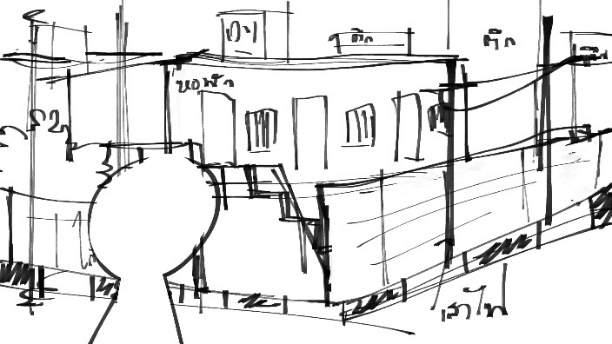 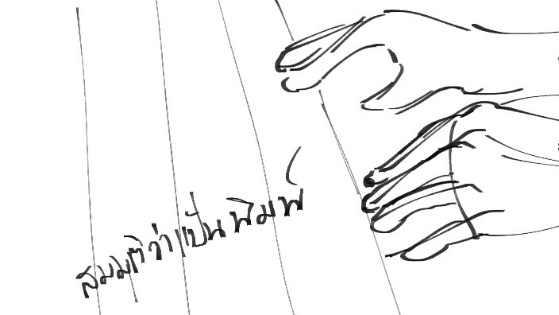 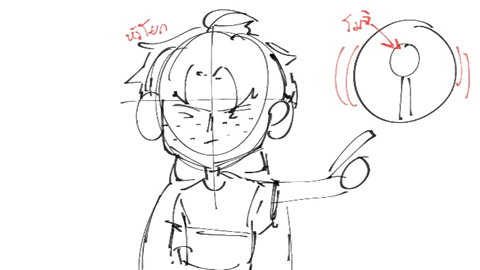 Scene : 2Shot : 1Scene : 2Shot : 2Scene : …………Shot :  …………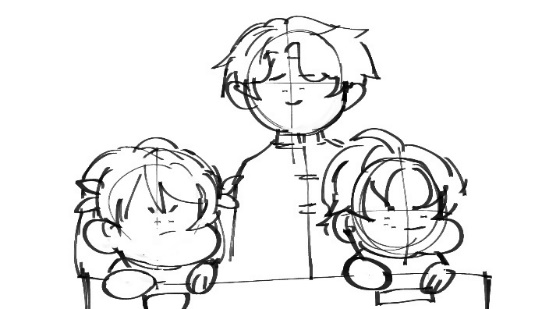 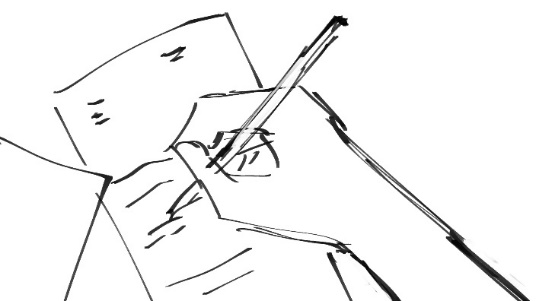 Scene : …………Shot :  …………Scene : …………Shot :  …………Scene : …………Shot :  …………Scene : …………Shot :  …………Scene : …………Shot :  …………Scene : …………Shot :  …………SceneShotLocationTimeInt./Ext.Action - Dialogue31ซุ้มทางเข้างานเทศกาลตรุษจีนนครสวรรค์NIGHTExt.โมจิ (O.S.)ไม่รู้ด้วยแล้ว จู่ ๆ มาพูดอะไรเนี่ย เสี่ยวชะมัด32ซุ้มทางเข้างานเทศกาลตรุษจีนนครสวรรค์NIGHTExt.สี่แควมองหน้าของโมจิด้วยรอยยิ้ม<เว้น 1 บรรทัด ขนาดตัวอักษร 12 พอยน์>สี่แคว (O.S.)อย่างไงก็ตาม33ซุ้มทางเข้างานเทศกาลตรุษจีนนครสวรรค์NIGHTExt. สี่แควมองหน้าของโมจิด้วยรอยยิ้ม<เว้น 1 บรรทัด ขนาดตัวอักษร 12 พอยน์>สี่แคว (V.O.)แค่ได้อยู่กับเจ้าตัวป่วนนี่ก็พอแล้วนี่นา34บริเวณซุ้มทางเข้างานเทศกาลตรุษจีนนครสวรรค์NIGHTExt.เจ้าพระยามองทั้งสองจากบนหลังคา<เว้น 1 บรรทัด ขนาดตัวอักษร 12 พอยน์>เจ้าพระยา (V.O.)นั่นสินะ ไม่มีอะไรดีเท่าได้อยู่กับคนที่รัก ได้มาใช้เวลาด้วยกันแล้วล่ะ35บริเวณซุ้มทางเข้างานเทศกาลตรุษจีนนครสวรรค์NIGHTExt.เจ้าพระยามองทั้งสองจากบนหลังคา<เว้น 1 บรรทัด ขนาดตัวอักษร 12 พอยน์>เจ้าพระยา (V.O.)เห็นตอนแรกดูไม่ค่อยมั่นใจกันเลยว่าจะไปทักช่วยซักหน่อย
แต่ก็รักกันดีนี่ จิตวิญญาณที่เกิดจากความศรัทธาของคนรุ่นใหม่แบบเราSceneShotLocationTimeInt./Ext.Script55ห้องของสี่แควDAYInt.กระดาษปฏิทินปลิวเล็กน้อย<เว้น 1 บรรทัด ขนาดตัวอักษร 12 พอยน์>สี่แคว (V.O.)อย่างไงอาจารย์ก็คงไม่ซีเรียสอยู่แล้ว 56ห้องของสี่แควDAYInt.นิ้วมือของสี่แควกำลังเคาะโต๊ะ<เว้น 1 บรรทัด ขนาดตัวอักษร 12 พอยน์>สี่แคว (V.O.)ช่วงนี้เหมือนจะยุ่งอยู่กับพวกงานตรุษจีนสินะ<เว้น 1 บรรทัด ขนาดตัวอักษร 12 พอยน์>เสียงเรียกเข้าโทรศัพท์มือถือ57ห้องของสี่แควDAYInt.สี่แควรับโทรศัพท์มือถือ<เว้น 1 บรรทัด ขนาดตัวอักษร 12 พอยน์>สี่แคว (V.O.)ฮัลโหล ว่าไง ?<เว้น 1 บรรทัด ขนาดตัวอักษร 12 พอยน์>โมจิ (O.S.)ยังจะมาว่าไงอีกเหรอสี่แคว58ห้องของสี่แควDAYInt.ภาพด้านหลังของสี่แควที่กำลังคุยโทรศัพท์กับโมจิ<เว้น 1 บรรทัด ขนาดตัวอักษร 12 พอยน์>โมจิ (O.S.)เมื่อวาน เลิกเรียนก็หายไปเลยเนี่ย เราซื้อข้าวไว้ให้แล้ว วางอยู่หน้าห้อง9ห้องของสี่แควDAYInt.สี่แควดึงโทรศัพท์ออกจากหูเพราะโมจิพูดเสียงดัง<เว้น 1 บรรทัด ขนาดตัวอักษร 12 พอยน์>โมจิ (O.S.)หนอย ! จะเที่ยงแล้วยังไม่ยอมตื่นอีกนะ !รายการการประเมินระดับความพึงพอใจระดับความพึงพอใจระดับความพึงพอใจระดับความพึงพอใจระดับความพึงพอใจรายการการประเมิน543211. ด้านตัวละครและฉาก 1.1 ตัวละครมีลักษณะเด่นและมีความสวยงาม1.2 ฉากมีความสวยงามเหมาะสม1.3 สีสันและแสงมีความสวยงาม1.4 …………………………………1.5 …………………………………2. ด้านระบบเสียงและเวลาการดำเนินเรื่อง2.1 เนื้อหามีความน่าสนใจ2.2 ภาพประกอบสอดคล้องกับเนื้อเรื่อง2.3 การเดินเรื่องมีความเหมาะสม2.4 ระยะเวลาในการดำเนินเรื่อง2.5 ระบบเสียงมีความไพเราะ2.6 …………………………………2.7 …………………………………3. ด้านประโยชน์ที่ได้รับ3.1 …………………………………3.2 …………………………………3.3 ………………………………..รูปภาพตัวละครที่เสร็จสมบูรณ์แล้วทุกตัวละครมายืนเรียงด้านหน้าโดยวางอัตราส่วนตามส่วนสูงของตัวละคร รูปภาพตัวละครที่เสร็จสมบูรณ์แล้วด้านหน้า ด้านข้าง และด้านหลังของตัวละคร ตัวที่ Xฉากและอุปกรณ์ที่เสร็จสมบูรณ์แล้วของฉากที่ 1ฉากและอุปกรณ์ที่เสร็จสมบูรณ์แล้วของฉากที่ Xซีน (Scene) ในภาพยนตร์ /ภาพยนตร์การ์ตูนแอนิเมชันที่เสร็จสมบูรณ์แล้วซีน (Scene) End Credit หัวข้อการประเมิน(S.D.)แปลผล1.ด้านตัวละครและฉาก1.ด้านตัวละครและฉาก1.ด้านตัวละครและฉาก1.ด้านตัวละครและฉาก1.1 ตัวละครมีลักษณะเด่นและมีความสวยงาม4.840.36มากที่สุด1.2 สีสันและแสงมีความสวยงาม4.670.67มากที่สุด1.3 ฉากมีความสวยงามเหมาะสม4.590.68มากที่สุด2. ด้านระบบเสียงและระยะเวลาการดำเนินเรื่อง2. ด้านระบบเสียงและระยะเวลาการดำเนินเรื่อง2. ด้านระบบเสียงและระยะเวลาการดำเนินเรื่อง2. ด้านระบบเสียงและระยะเวลาการดำเนินเรื่อง2.1 เนื้อหามีความน่าสนใจ4.590.52มากที่สุด2.2 ภาพประกอบสอดคล้องกับเนื้อเรื่อง4.650.61มากที่สุด2.3 การเดินเรื่องมีความเหมาะสม4.650.67มากที่สุด2.4 ระบบเสียงมีความไพเราะ4.650.58มากที่สุด2.5 ระยะเวลาในการดำเนินเรื่อง4.570.74มากที่สุด3. ด้านประโยชน์ที่ได้รับ3. ด้านประโยชน์ที่ได้รับ3. ด้านประโยชน์ที่ได้รับ3. ด้านประโยชน์ที่ได้รับ3.1 ส่งเสริมให้ผู้รับชมสนใจการแก้ชงเพิ่มมากยิ่งขึ้น4.550.63มากที่สุด3.2 สามารถนำไปปรับใช้ในการแก้ชงได้ในครั้งถัดไป4.610.73มากที่สุดหัวตารางหัวตารางหัวตารางหัวตาราง